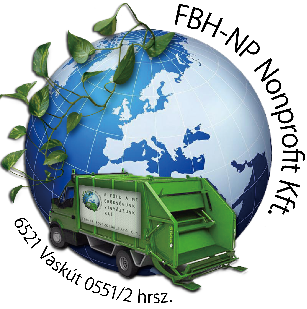 	Bácsbokod	2020. évi hulladékgyűjtés rendjeAz FBH-NP Nonprofit KFT tájékoztatja a Tisztelt Lakosságot a 2020. évi (2020. májustól 2021. áprilisig) biológiailag lebomló hulladék, elkülönítetten gyűjtött csomagolási hulladék gyűjtési rendjéről és a kommunális hulladék elszállításáról. *2021. januárjában két alkalmas fenyőfagyűjtést szervezünk, amelyről külön értesítjük Önöket.Elkülönítetten gyűjtött csomagolási hulladék szállítása (sárga fedeles edény)Az elkülönítetten gyűjtött csomagolási hulladék (sárga fedeles edényből) elszállítása 2020.12.31.-ig páratlan heteken, hétfői napokon 2021. 01. 01.-től páros heteken hétfői napokon történik.A csomagolási hulladék gyűjtésére alkalmas edényzetben elhelyezhető hulladékok:Papírhulladék, italoskarton (újság, folyóirat, füzet, könyv, hullámpapír, csomagolópapír, kartondoboz lapítva, kiöblített italos kartondobozok kupak nélkül.Műanyag- és fémhulladékok (kiöblítve, kupak nélküli PET palack, PP, HDPE jelzésű flakonok, pl: tejfölös, samponos, ásványvizes, üdítős flakonok; műanyag zacskó vagy szatyor, háztartási fém, italos és konzervdoboz kiöblítve, apróbb fémtárgyak)Kommunális hulladék gyűjtésA kommunális hulladék begyűjtésének napja továbbra is hétfő, az eddig megszokott módon.Biológiailag lebomló hulladékgyűjtés (zöldjárat naptár)Biológiailag lebomló hulladékgyűjtés (zöldjárat naptár)Biológiailag lebomló hulladékgyűjtés (zöldjárat naptár)Biológiailag lebomló hulladékgyűjtés (zöldjárat naptár)Biológiailag lebomló hulladékgyűjtés (zöldjárat naptár)Biológiailag lebomló hulladékgyűjtés (zöldjárat naptár)Biológiailag lebomló hulladékgyűjtés (zöldjárat naptár)Biológiailag lebomló hulladékgyűjtés (zöldjárat naptár)Biológiailag lebomló hulladékgyűjtés (zöldjárat naptár)Biológiailag lebomló hulladékgyűjtés (zöldjárat naptár)Biológiailag lebomló hulladékgyűjtés (zöldjárat naptár)Biológiailag lebomló hulladékgyűjtés (zöldjárat naptár)Biológiailag lebomló hulladékgyűjtés (zöldjárat naptár)2020. év2020. év2020. év2020. év2020. év2020. év2020. év2020. év2021. év*2021. év*2021. év*2021. év* máj.  jún.  júl.  aug. szept.  okt.  nov.  dec.  jan. febr. márc. árp.hétfő25.222017141297411;2926